INFORMATĪVAIS ZIŅOJUMSValsts kases sniegtā grāmatvedības uzskaites pakalpojuma attīstības iespējasMinistru kabineta 2016.gada 31.maija sēdē (prot. Nr. 26, 39.§, 6.6.p.), izskatot informatīvo ziņojumu „Par valsts budžeta izdevumu pārskatīšanas 2017., 2018. un 2019.gadam rezultātiem un priekšlikumi par šo rezultātu izmantošanu likumprojekta „Par vidēja termiņa budžeta 2017., 2018. un 2019.gadam” un likumprojekta „Par valsts budžetu 2017.gadam” izstrādes procesā”, Finanšu ministrijai (Valsts kasei) tika dots uzdevums sagatavot un līdz 2016.gada 1.septembrim iesniegt izskatīšanai Ministru kabinetā priekšlikumus par centrālo valsts iestāžu (turpmāk – Iestādes) grāmatvedības uzskaites funkciju pakāpenisku centralizāciju, pilotprojekta veidā uzsākot pakalpojuma sniegšanu atsevišķām Iestādēm no 2018.gada 1.janvāra.Valsts kase, izpildot Ministru kabineta doto uzdevumu, ir izpētījusi grāmatvedības uzskaites procesu Iestādēs un tā centralizācijas iespējas un sniedz priekšlikumus grāmatvedības uzskaites funkcijas centralizēšanai.Grāmatvedības uzskaites centralizācijas pašreizējās situācijas izvērtējumsSolis grāmatvedības uzskaites centralizācijas virzienā tika sperts jau 2010., 2011. un 2012.gadā, kad ministrijām bija dots uzdevums veikt grāmatvedības uzskaites centralizācijas iespēju izvērtējumu nozarē. Nozares ietvaros standartizējot grāmatvedības uzskaiti ietekmējošos procesus un efektīvi izmantojot tehniskos risinājumus, panākta nozaru grāmatvedības uzskaites kārtošana atbilstoši vienotiem pamatprincipiem, kas ar salīdzinoši nelieliem ieguldījumiem apmācībā ļauj ieviest kvalitatīvas pārmaiņas uzskaites datu un finanšu pārskatu jomā. Ārpus šī izvērtējuma palika 15 centrālās valsts iestādes (Likuma par budžetu un finanšu vadību izpratnē), Valsts administrācijas skola un Saeimas autobāze (1.tabula) (turpmāk –Iestādes), kuras ir nelielas un pārsvarā ar līdzīgiem darījumiem pēc ekonomiskās būtības, kuras saskaroties ar nestandarta darījumiem vai augstākām grāmatvedības uzskaites prasībām ne vienmēr spēj nodrošināt savlaicīgu, prasībām atbilstošu darījumu uzskaiti, kas ietekmē finanšu pārskatā iekļauto datu kvalitāti.1.tabulaCentrālās valsts iestādes un to padotības iestādesNesenā globālā finanšu krīze izgaismoja nepieciešamību nodrošināt ticamu, patiesu, pilnīgu un salīdzināmu finanšu informāciju savlaicīgai ekonomisko un finanšu lēmumu pieņemšanai dažādos līmeņos. Reaģējot uz problēmu, Eiropas Komisija ir uzsākusi vienota Eiropas publiskā sektora grāmatvedības standarta izstrādi, vienlaikus aicinot dalībvalstis pāriet uz uzkrājuma principa pielietošanu grāmatvedības uzskaitē un pēc iespējas tuvināties labākajai praksei, ieviešot Starptautiskā publiskā sektora grāmatvedības standartu uzskaites prasības nacionālajā regulējumā, tādējādi veicinot finanšu datu homogenitāti, šo datu starptautisku salīdzināmību, pārliecību par valsts finanšu līdzekļu izlietojuma caurskatāmību un sekmējot finanšu plānošanas, analīzes, lēmumu pieņemšanas un izpildes procesus.Valsts kase īsteno jauno politikas iniciatīvu „Finanšu uzskaites procesu standartizācijas valsts un pašvaldību iestādēs nodrošināšana”, kas nodrošinās finanšu pārskatu datu kvalitāti atbilstoši labākajai starptautiskajai praksei, tādējādi sniedzot pārliecību arī starptautiskajiem investoriem par publiskā sektora uzskaites datu patiesumu un kvalitāti.Finanšu grāmatvedība ir daļa no kopējā iestādes finanšu vadības procesa, ko valsts pārvaldē regulē ar normatīvajiem aktiem, kas nosaka grāmatvedības organizēšanu, uzskaites kārtošanu un pārskatu sagatavošanu. Jāapzinās, ka, lai sasniegtu finanšu pārskatiem izvirzītos mērķus, valsts un pašvaldību iestādēs nepieciešami augstas kvalifikācijas speciālisti, tāpēc būtiski samērot ieguldījumu speciālistu sagatavošanā ar sasniedzamo mērķi un izvērtēt iespējas to sasniegt. Centrālās valsts iestādes nav centralizējamas pēc nozaru principa, bet, lai panāktu funkcijas izpildes efektivizāciju, tām iespējams piemērot pakalpojuma principu, līdzīgi kā atsevišķas nozares organizējušas grāmatvedības uzskaites veikšanu, deleģējot vienai no nozares iestādēm sniegt grāmatvedības uzskaites pakalpojumu (piemēram, Valsts kase uztur vienotu grāmatvedības sistēmu visām septiņām nozares iestādēm un sniedz grāmatvedības uzskaites pakalpojumu četrām no tām, savukārt Ekonomikas ministrija sniedz grāmatvedības uzskaites pakalpojumu divām padotības iestādēm).Centralizējot grāmatvedības uzskaites funkciju iestādē, kas nodrošina grāmatvedības uzskaites pakalpojuma (turpmāk – Pakalpojums) sniegšanu, iespējams:– optimizēt funkcijas izpildi un lietderīgi izmantot uzkrātās zināšanas un kompetenci, nodrošinot vienotus grāmatvedības kārtošanas procesus un finanšu pārskatu sagatavošanu atbilstoši vienotiem uzskaites pamatprincipiem; – efektīvāk izmantot resursus mācībām, ieviešot normatīvajos aktos jaunas uzskaites prasības;– efektīvāk izmantot ar uzskaites sistēmu uzturēšanu saistītos finanšu un administratīvos resursus (sistēmas tehniskā infrastruktūra – serveri, disku masīvi un administrēšana – tehniskā konfigurācija, monitorings, atjauninājumi, tehnisko atteikumu novēršana, rezerves kopijas).Finanšu ministrijas grāmatvedības uzskaites centralizācijas līdzšinējā pieredzeValsts kase kopš 2011.gada Pakalpojuma ietvaros nodrošina Finanšu ministrijas (turpmāk – FM) padotības iestādēm (Izložu un azartspēļu uzraudzības inspekcijai (turpmāk – IAUI), Iepirkumu uzraudzības birojam (turpmāk – IUB), kā arī Fiskālās disciplīnas padomei (turpmāk – FDP)) pilnu grāmatvedības uzskaites ciklu no pirmdokumentu apstrādes līdz gada pārskata sagatavošanai un sadarbību ar Valsts kontroli revīzijas ietvaros.2010.gadā tika pieņemts lēmums centralizēt resora grāmatvedības un personāla uzskaites sistēmas visās resora iestādēs. Sistēmas ieviešanas laikā, izvērtējot grāmatvedības un personāla uzskaitē iesaistīto darbinieku noslodzi un prognozējot turpmāko cilvēkresursu ietaupījumu vienveidīgu manuālo operāciju veikšanai, kā arī lai nodrošinātu vienotu un efektīvu FM padotības iestāžu grāmatvedības un personālvadības procesa organizēšanu, laika un resursu ekonomiju, tika pieņemts lēmums uzdot Valsts kasei no 2011.gada veikt IAUI grāmatvedības un personāla uzskaiti.Pakalpojuma sniegšanai Valsts kase izmanto Centralizēto resursu vadības sistēmu Horizon un uz interneta tehnoloģijām bāzētu sistēmas WEB moduli, kurā Pakalpojumu saņemošās iestādes (visas, izņemot FDP) sniedz informāciju par darba laika uzskaiti atlīdzības aprēķinam, veic komandējumu un atvaļinājumu pieteikšanu, kā arī izmanto to dažādu ar personālvadību un materiālo vērtību uzskaiti saistīto datu pārlūkošanai, kas ievērojami paātrina informācijas apriti un uz tās pamata sagatavoto dokumentu izpildi. Realizētais uzskaites sistēmas centralizācijas projekts radīja vairākus ietaupījumus – tā resorā ir instalēta uz viena servera un tās tehnisko uzturēšanu centralizēti veic Valsts kase, vienota instalācija nodrošina centralizētu klasifikatoru pārvaldību, nepieciešamās izmaiņas veicot vienreiz Valsts kasē un vienlaicīgi tās nododot pārējām resora iestādēm. Realizējot sistēmas centralizētu ieviešanu resorā, tika gūts sistēmas uzturēšanai un attīstībai nepieciešamo izmaksu ietaupījums, kā arī iesaistīto cilvēkresursu laika būtisks samazinājums.Turpinot Pakalpojuma attīstību FM resora ietvaros un ņemot vērā jau gūto pieredzi, 2012.gadā tika uzsākta Pakalpojuma sniegšana IUB, bet 2014.gadā – FDP.Valsts kase sadarbību ar Pakalpojumu saņemošajām iestādēm organizē saskaņā ar FM iekšējiem noteikumiem – kārtību, kādā Valsts kase veic grāmatvedības uzskaiti Finanšu ministrijas resora iestādēm, bet grāmatvedības uzskaiti veic saskaņā ar FM resora grāmatvedības uzskaites politiku un pamatprincipiem, kā arī saskaņā ar FM iekšējiem noteikumiem par FM un tās padotībā esošo iestāžu grāmatvedības uzskaiti.  Vienota resora grāmatvedības politika, pamatprincipi un uzskaites kārtība sekmē kvalitatīvu un operatīvu Pakalpojuma sniegšanu.Valsts kase Pakalpojumu sniedz, secīgi veicot visus grāmatvedības darba posmus un sagatavojot pārskatus atbilstoši spēkā esošo normatīvo aktu prasībām, tai skaitā:veic darba samaksas aprēķinu un pārskaitīšanu iestāžu darbiniekiem budžeta programmas ietvaros, kā arī veic nodokļu aprēķinu un to pārskaitīšanu budžetā;uzskaita iestādes prasības un saistības pret juridiskām un fiziskām personām un veic iestādes grāmatvedības uzskaitē esošo debitoru un kreditoru parādu salīdzināšanu;uzskaita iestādes materiālās un nemateriālās vērtības;sagatavo inventarizācijas veikšanai nepieciešamos grāmatvedības uzskaites dokumentus;veic iestādes saimniecisko darījumu uzskaiti, t.sk. sagatavo maksājuma dokumentus;veic komandējumu un darba braucienu uzskaiti;pēc iestādes pieprasījuma nodrošina operatīvo finanšu informāciju iestādes vadībai izmantojot grāmatvedības uzskaites sistēmā uzkrāto informāciju;sagatavo un iesniedz normatīvajos aktos noteiktos pārskatus par iestādes finanšu darbību Finanšu ministrijai (mēneša, ceturkšņa un gada pārskatus Valsts budžeta un pašvaldību budžetu pārskatu sistēmā ePārskati), Valsts ieņēmumu dienestam (Elektroniskās deklarēšanas sistēmā), Centrālajai statistikas pārvaldei (pārvaldes interneta mājas lapā) un citām kompetentajām institūcijām.Iestādes grāmatvedības uzskaites organizēšanai nepieciešamo pirmdokumentu un datu nodošana Valsts kasei notiek divas reizes nedēļā, bet steidzamos gadījumos dokumentu un datu nodošana notiek pēc nepieciešamības, tai skaitā elektroniski, tādējādi tiek nodrošināta operatīva rīcība ārpuskārtas gadījumos.Valsts kase kārto grāmatvedības uzskaites nodrošināšanai nepieciešamos dokumentu oriģinālus atbilstoši katras iestādes lietu nomenklatūrai un glabā Valsts kasē līdz Valsts kontroles atzinuma par kārtējā gada pārskata sagatavošanas pareizību saņemšanai, nodrošinot dokumentu aizsargāšanu pret iznīcināšanu vai nozaudēšanu. Valsts kase nodrošina ar iestādes īstenojamajiem projektiem saistīto grāmatvedības dokumentu glabāšanu atbilstoši noteiktajām prasībām to īstenošanas laikā. Pēc iepriekš minēto termiņu beigām Valsts kase ar pieņemšanas – nodošanas aktu nodod izveidotās iestādes lietas tālākai glabāšanai iestādē saskaņā ar lietu nomenklatūru. Pakalpojumu saņemošā iestāde ir atbildīga par pastāvīgi un ilgtermiņa glabājamo dokumentu kārtošanu, arhivēšanu un nodošanu Latvijas Nacionālajā arhīvā glabāšanā atbilstoši normatīvo aktu prasībām. Iestādes, savukārt, nodrošina grāmatvedības uzskaites veikšanai un pārskatu sagatavošanai nepieciešamo saimniecisko darījumu attaisnojuma dokumentu un citas informācijas nodošanu Valsts kasei, tai skaitā:darba laika uzskaites tabeles;darbnespējas lapas;par saņemtajiem pakalpojumiem izrakstītos rēķinus ar atzīmi „Apmaksāt” un vadītāja parakstu (nepieciešamības gadījumā arī darbu nodošanas – pieņemšanas aktu);materiālo vērtību saņemšanas dokumentus (pavadzīmes, aktus) ar atzīmi „Apmaksāt”, vadītāja parakstu;ieskenētus saimnieciskos līgumus;gada pārskatam pievienojamo Vadības ziņojumu.Sniedzot Pakalpojumu, Valsts kases darbinieki nodrošina grāmatvedības uzskaites organizēšanai un nodrošināšanai nepieciešamās informācijas un datu integritāti un konfidencialitāti. Šobrīd Valsts kase Pakalpojuma sniegšanu nodrošina ar 4,5 grāmatvežu slodzēm. Esošais funkciju sadalījums paredz, ka grāmatvežu pienākumi ir nodalīti pēc grāmatvedības uzskaites jomām – atlīdzības aprēķins un uzskaite, pamatlīdzekļu un nemateriālo ieguldījumu uzskaite, kreditoru un debitoru uzskaite un norēķinu veikšana, kontrole un pārskatu sagatavošana. Kopumā 2015.gadā tika nodrošināta 11 valsts budžeta programmu izdevumu veikšana no 15 kontiem (t.sk. ES fondu projekti), aprēķināta atlīdzība ~300 darbiniekiem, veikta ~6800 pamatlīdzekļu un inventāra vienību uzskaite, kā arī ir uzskaitīti ~240 aktīvi līgumi. 2015.gadā, salīdzinot ar 2011.gadu, ir palielinājies sagatavoto maksājumu skaits Pakalpojumu saņemošajām iestādēm, kas skaidrojams gan ar to, ka ir palielinājies Pakalpojumu saņemošo iestāžu skaits, gan ar apstrādājamo pirmdokumentu skaitu (1.attēls).1.attēls. Valsts kases sagatavoto maksājumu skaits Pakalpojumu saņemošajām iestādēmOptimizējot grāmatvedības procesus un darbinieku noslodzi, Valsts kase nodrošina Pakalpojumu, nepalielinot amata vietu skaitu Valsts kasē, bet FM resorā kopā samazinājās grāmatvežu skaits un gūto amata vietu ietaupījumu bija iespējams novirzīt citu iestādēm būtisku funkciju veikšanai, tādējādi optimizējot gan cilvēku, gan finanšu resursus:IAUI likvidēja amatu, kuram grāmatvedības uzskaites veikšana bija daļa no amata aprakstā noteiktajiem pienākumiem;IUB grāmatveža amatu reorganizēja no grāmatveža uz finanšu speciālista amatu;FDP neradīja amata vietu grāmatvedim. Valsts kase ir uzkrājusi gan specializētu kompetenci grāmatvedības prasību izstrādē un salāgošanā ar starptautisko publiskā sektora grāmatvedības standartiem, gan minēto prasību praktiskajā piemērošanā un Pakalpojuma sniegšanā. Abu kompetenču attīstība vienā iestādē, kā arī ilgstoša pieredze valsts nozīmes informācijas sistēmu ieviešanā un uzturēšanā ļauj piedāvāt iespēju sniegt Pakalpojumu centrālajām valsts iestādēm tieši Valsts kasē.Igaunijas pieredze grāmatvedības uzskaites centralizācijāNo 2013.gada Igaunijā grāmatvedības uzskaiti ministrijām un to padotības iestādēm veic valsts grāmatvedības uzskaites pakalpojuma servisa centrs (The State Shared Service Centre - http://www.fin.ee/state-accountancy-2/?highlight=accounting, turpmāk – Servisa centrs), kura darbību pārrauga Finanšu ministrija. Servisa centrs veic pakalpojuma ņēmēja pilnu grāmatvedības uzskaites ciklu, kā arī sniedz priekšlikumus Finanšu ministrijai par nepieciešamām izmaiņām grāmatvedības uzskaiti regulējošos normatīvajos aktos, konsultē grāmatvedības jautājumos, apkopo, pārbauda, gatavo un iesniedz dažādas publiskā sektora finanšu atskaites un pārskatus.Sākotnēji grāmatvedības uzskaite tika centralizēta ministriju līmenī, tad sekoja to centralizācija no ministrijām uz Servisa centru. Šobrīd Servisa centrs sniedz grāmatvedības uzskaites pakalpojumus 8 no 11 ministrijām un to padotības iestādēm, bet ministrijās, kuras vēl neizmanto Servisa centra pakalpojumus, grāmatvedības uzskaite tiek veikta centralizēti ministrijas līmenī. Plānots, ka nākamā gada laikā visas ministrijas grāmatvedības uzskaitei izmantos Servisa centra pakalpojumu. Pirms centralizācijas ministrijas grāmatvedības uzskaitei izmantoja dažādas grāmatvedības uzskaites sistēmas un atsevišķas to instalācijas. Šobrīd to ministriju, kuras izmanto Servisa centra pakalpojumus, grāmatvedības uzskaite tiek veikta centralizētā sistēmā (SAP ERP), kas ir instalēta un tiek administrēta Servisa centrā. Līdzīgs process uz SAP risinājumu bāzes ieviests arī Somijā.Veicamie pasākumi centrālo valsts iestāžu grāmatvedības uzskaites funkcijas centralizēšanaiGrāmatvedības uzskaites funkcija ir viena no tām, kuru jebkura iestāde nodrošina neatkarīgi no tai deleģētajām pamatfunkcijām, darbinieku skaita un budžeta lieluma, tāpēc iestādēm ar nelielu darbinieku un aktīvu skaitu ir jāparedz vismaz viena amata vieta, kas nodrošina grāmatvedības uzskaites veikšanu. Veicamie pienākumi neveido pilnu slodzi un, pienākumus veicot amata apvienošanas kārtībā, ir apgrūtināti nodrošināt procesa nepārtrauktību un augstu uzskaites datu kvalitāti, kas sniegtu skaidru un patiesu priekšstatu par iestādes gada pārskatā uzrādīto informāciju.2016.gadā gandrīz katra Iestāde grāmatvedības uzskaiti veic patstāvīgi, izmantojot atsevišķu grāmatvedības uzskaites sistēmu un katra centrālā valsts iestāde velta resursus grāmatvedību regulējošo iekšējo normatīvu dokumentu izstrādei (piemēram, noteikumi par grāmatvedības uzskaiti), atbildīgo darbinieku mācībām un kvalifikācijas celšanai.Grāmatvedības funkciju efektīvāk iespējams realizēt izmantojot grāmatvedības uzskaites Pakalpojumu, kas paredz Pakalpojuma sniedzējam iestādēm veikt pilnu grāmatvedības uzskaites ciklu – no pirmdokumentu apstrādes, norēķinu veikšanas, debitoru un kreditoru analītiskās uzskaites, materiālo vērtību uzskaites, atlīdzības aprēķina un izmaksas, grāmatvedības uzskaiti regulējošo normatīvajos aktos noteikto pārskatu sagatavošanas u.tml. līdz gada pārskata sagatavošanai un sadarbībai ar revidentiem gada pārskata revīzijas ietvaros. Piedāvājam Iestādēm nodrošināt Pakalpojumu pēc līdzības ar Valsts kases sniegto Pakalpojumu atsevišķām FM resora iestādēm, kā aprakstīts Informatīvā ziņojuma 2.punktā. 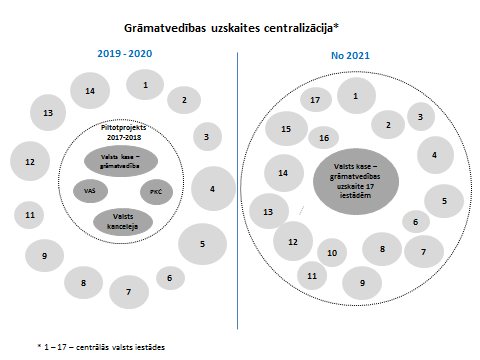 2.attēls. Grāmatvedības uzskaite centrālajās valsts iestādēsJāņem vērā, ka Pakalpojuma sniegšanas efektivitāti FM resorā veicina vienoti grāmatvedības uzskaites principi, normatīvie akti un grāmatvedības sistēmā izmantojamie uzskaites klasifikatori. Pakalpojumu Iestādēm piedāvājam veikt pēc līdzīga principa, nosakot Iestādēm vienotu grāmatvedības uzskaites principu un procesu ievērošanu, kā arī grāmatvedības uzskaites sistēmā nosakot vienādu klasifikatoru un to detalizācijas pakāpes piemērošanu. Pretējā gadījumā pastāv augsts risks nelietderīgam finanšu un cilvēkresursu izlietojumam, kā arī Pakalpojuma sniegšanas ātruma un efektivitātes samazinājumam. Saskaņā ar pieejamajiem datiem Iestādēs grāmatvedības struktūrvienībās ir nodarbināti 45 grāmatveži, kuru amati ir klasificēti dažādās amatu saimēs, grupās un līmeņos, kam piemērotas dažādas mēnešalgu grupas un kuru mēnešalgai kopā no valsts budžeta gadā tiek izlietots ~980 tūkst. EUR (nav pieejama un apkopota informācija par citu atlīdzības izdevumu apmēru, piemēram, dažādas piemaksas, pabalsti, naudas balvas u.c.). Apkopjot analizēto informāciju par darījumu skaitu un darbinieku noslodzi, veiktas aplēses, ka, pārņemot Iestāžu grāmatvedības uzskaites procesu Valsts kasē, kopējais grāmatvežu skaits Iestādēs samazinātos. Valsts kasei nepieciešamo grāmatvežu slodžu skaitu varēs noteikt pēc detalizētas Iestāžu grāmatvedības uzskaites procesa un apjoma izpētes, sniedzot ziņojumu Ministru kabinetam 2017.gada martā.Kvalitatīva Pakalpojuma sniegšanai nepieciešams atbilstošs informācijas tehnoloģiju atbalsts. Lai maksimāli efektīvi izmantotu grāmatvedības personāla darbu, grāmatvedības uzskaite visām Pakalpojumu saņemošajām iestādēm jānodrošina vienā informācijas sistēmā ar vienādiem klasifikatoriem un procesiem, ko atbalsta vienota sistēmas konfigurācija uz kopējas tehniskās infrastruktūras, kas ļauj optimizēt sistēmas uzturēšanas izmaksas. Tā kā mūsdienās informācijas sistēmas tipiski ir ar trīs vai vairāk līmeņu arhitektūru, kur tiek izdalīti vismaz datu bāzu pārvaldības sistēmas serveri un aplikāciju serveri, tad vienotas sistēmas gadījumā šos serverus var apvienot, mazinot risku par informācijas un komunikācijas tehnoloģiju risinājumu dublēšanos un tehniskās infrastruktūras nodrošināšanu, un efektīvāk izmantojot tehnisko infrastruktūru (fiziskā servera skaitļošanas jaudas – procesora, operatīvās atmiņas resursi), kā arī samazinot datu bāzu pārvaldības sistēmas licenču izmaksas. Līdzīgi tas ir aplikāciju serveriem. Glabājot datus vienotā tehniskā infrastruktūrā (uz viena disku masīva), mazinās risks par datu drošības nodrošināšanu vairākās rezerves datu glabāšanas vietās, jo jāuztur rezerves datu glabāšanas vieta tikai vienā vietā, nevis katrai sistēmai, līdz ar to tiktu optimizēts arī datu glabāšanas apjoms. Minētā pieeja dod iespēju optimizēt sistēmas administrēšanu (tehniskā konfigurācija, monitorings, atjauninājumi, tehnisko atteikumu novēršana, rezerves kopijas) un nodrošināt to ar mazāku informācijas tehnoloģiju (turpmāk – IT) atbalsta personāla skaitu, nekā uzturot atsevišķas sistēmas. Aptuvens aprēķins liecina, ka šobrīd sistēmu administrēšanā Iestādēs iesaistīts IT personāls ar 20 slodzēm un centralizējot sistēmu tās administrēšanai nepieciešamais personāla slodžu skaits samazināsies.Piedāvājam 2017. gadā uzsākt pakāpenisku grāmatvedības uzskaites centralizāciju un no 2018. gada veikt Valsts kancelejas, Valsts administrācijas skolas, Pārresoru koordinācijas centra un Nacionālās elektronisko plašsaziņas līdzekļu padomes (turpmāk – Pilotprojekta iestādes) grāmatvedības uzskaiti (turpmāk – Pilotprojekts), kas ļautu aprobēt procedūras un precizēt ieguldījumus un ieguvumus, savukārt pilotprojektā iesaistītajām iestādēm – ietaupītos resursus novirzīt attīstības pasākumiem. Grāmatvedības uzskaites veikšanai prognozējamais Valsts kasei nepieciešamais papildu amata vietu skaits tiks noteikts pēc detalizētas Iestāžu grāmatvedības uzskaites procesa un apjoma izpētes līdz 2017.gada martam, tomēr atbilstoši pašreizējām aplēsēm darbinieku papildu noslogojums, lai nodrošinātu atlīdzības aprēķinu un izmaksu, ir 0,8 slodzes, prasību un saistību uzskaitei un norēķinu veikšanai – 0,4 slodzes, nemateriālo ieguldījumu, pamatlīdzekļu un inventāra uzskaitei – 0,3 slodzes, bet lai nodrošinātu grāmatvedības uzskaites kontroli un pārskatu sagatavošanu normatīvajos aktos noteiktajos datumos un kvalitātē, papildu noslogojums vērtējams 0,75 slodžu apmērā. Līdz ar to Pilotprojekta realizēšanai nepieciešams par divām palielināt Valsts kases grāmatvežu amata vietas un par vienu – IT atbalsta personāla amata vietas.Saskaņā ar Valsts kases veiktajām aplēsēm Pilotprojekta realizēšanai 2017.gadā ir nepieciešams papildu finansējums 280 000 EUR apmērā un 2018.gadā – 120 000 EUR apmērā, t.sk. IT un cilvēkresursu izmaksām.Valsts kasei nepieciešamais finansējums Valsts kancelejas, Valsts administrācijas skolas, Pārresoru koordinācijas centra un Nacionālās elektronisko plašsaziņas līdzekļu padomes grāmatvedības uzskaites centralizācijas pilotprojekta realizēšanai 2017. un 2018.gadā tiks nodrošināts Finanšu ministrijai (Valsts kasei) piešķirto budžeta līdzekļu ietvaros. Tā kā nepieciešamā finansējuma aplēse ir veikta, pamatojoties uz šobrīd Valsts kasē pieejamo informāciju, un ņemot vērā vienīgi grāmatvedības un personāla uzskaites pamatfunkcijas (nav aprēķinātas iespējamās izmaksas specifisku uzskaites risinājumu ieviešanai, piemēram, autotransporta uzskaites pārvaldīšana u.tml.), tad grāmatvedības uzskaites centralizācijas projekta apjoms, nepieciešamo amatu vietu skaits un to nodrošināšana, projekta izmaksas un finansējuma avoti tiks precizēti Pilotprojekta realizācijas laikā un precizētā informācija tiks sniegta nākamajā ziņojumā Ministru kabinetam 2017.gada martā.Pilotprojekta iestādēs rastā līdzekļu ekonomija varētu tikt novirzīta citu tām deleģētu uzdevumu vai funkciju īstenošanai, neatliekamo pasākumu īstenošanai, efektivizējot iestādes procesus. Līdz ar to grāmatvedības uzskaites centralizācijas rezultātā vidējā un ilgtermiņā tiks standartizēts grāmatvedības uzskaites process, nodrošināta uzskaites datu kvalitāte un saskaņā ar šā brīža aplēsēm būtu sagaidāms pozitīvs finansiālais rezultāts – bāzes budžeta ietvaros Pilotprojekta iestādēm būs iespējams realizēt citas tām nozīmīgas funkcijas.Ņemot vērā, ka grāmatvedības procesi iestādē ir cieši saistīti ar personālvadības procesiem, piemēram, personāluzskaites dati darbinieku atlīdzības aprēķiniem, darba laika un komandējumu izdevumu uzskaitei, u.c., kas parasti tiek nodrošināti arī vienas informācijas sistēmas ietvaros vai nodrošinot ciešu integrāciju starp grāmatvedības un personāluzskaites sistēmām, piedāvājam nodrošināt personāluzskaites funkcionalitāti Valsts kases uzturētā tehniskajā risinājumā, bet personālvadības procesu definēšanu, uzturēšanu, pārraudzību un atbalstu Iestādēm ierosinām nodrošināt Valsts kancelejai kā personālvadības procesa īpašniecei un loģiskās struktūras uzturētājai, nepieciešamības gadījumā izvērtējot iespēju sniegt arī personāluzskaites un personālvadības pakalpojumu Iestādēm, izmantojot Valsts kases nodrošināto tehnisko risinājumu. Valsts kanceleja veiks Iestāžu personālvadības procesu izpēti un sadarbībā ar Valsts kasi līdz 2017.gada 31.martam sniegs Ministru kabinetam priekšlikumus par to efektivizēšanas iespējām.Uzskaites sistēmas tehniskā risinājuma realizācijai ir iespējami vairāki varianti – paplašināt kādu no Valsts kasē jau grāmatvedībā vai valsts budžeta izpildē izmantotajām uzskaites sistēmām vai iegādāties un ieviest jaunu informācijas sistēmu. Ņemot vērā īsos projekta termiņus, izvērtējot Valsts kases pieredzi kopš 2011.gada nodrošinot FM padotības iestādēm IAUI, IUB, FDP pilnu grāmatvedības uzskaites ciklu, izmantojot Centralizēto resursu vadības sistēmu Horizon un uzturot šo sistēmu pārējo FM resora iestāžu lietotājiem grāmatvedības un personālvadības procesa atbalstam, kā arī ņemot vērā, ka pašlaik daļa no 17 projektā iesaistītajām iestādēm izmanto grāmatvedības uzskaites sistēmu Horizon, lai pēc iespējas mazinātu ar projekta ieviešanu saistītos riskus, plānots arī Pilotprojekta tehniskajā risinājumā izmantot Horizon. Pilotprojekta gaitā vērtēs, vai izvēlētais tehniskais risinājums no izmaksu un realizācijas viedokļa ir pieņemams, lai turpinātu tā izmantošanu pakalpojuma nodrošināšanai arī pārējām iestādēm, vai arī veikt tā maiņu, ievērojot vismaz šādus pamatprincipus, lai maksimāli ierobežotu tehniskā risinājuma ieviešanas, uzturēšanas un attīstības riskus:tehniskajā risinājumā jāizmanto programmatūras funkcionalitāte ar skaidri definētiem licencēšanas nosacījumiem un cenu politiku;tehniskajā risinājumā izmantotajai programmatūrai gan no tehniskā, gan licenču viedokļa jābūt paplašināmai vai vajadzības gadījumā nododamai trešajām pusēm, lai nebūtu ierobežojumu Pakalpojuma pārstrukturēšanas gadījumā;izmantotajiem programmatūras moduļiem/komponentēm jābūt programmatūras produktiem ar standarta funkcionalitāti, nevis individuāli vienam pasūtītājam izstrādātai programmatūrai.Identificētie Pakalpojuma ieviešanas riskiVeicot situācijas izvērtējumu un grāmatvedības uzskaites pakalpojuma ieviešanas projekta sākotnējo risku analīzi, ir identificēti šādi riski un noteikti to mazinošie pasākumi:Priekšlikumi projekta realizācijai2017.gads:Pilotprojekts: sadarbībā ar Valsts kanceleju, Valsts administrācijas skolu, Pārresoru koordinācijas centru un Nacionālo elektronisko plašsaziņas līdzekļu padomi uzsākt grāmatvedības centralizācijas procesa sagatavošanas darbus, lai no 2018.gada Valsts kase nodrošinātu tām grāmatvedības uzskaites funkciju. Tam nepieciešams:izstrādāt deleģējumu Valsts kasei sniegt Pakalpojumu;izstrādāt sadarbības tiesisko regulējumu (ārējais normatīvais akts vai sadarbības līgums);izstrādāt detalizētus procesu aprakstus ar definētu atbildību, izpildes laiku, un citus kvalitātes vadības sistēmas dokumentus, kas nodrošinātu korektu un skaidru sadarbību starp Iestādēm; veikt grāmatvedības uzskaites informācijas sistēmas un ar to saistītās personāluzskaites funkcionalitātes ieviešanu – iepirkuma organizēšana sistēmas ieviešanai, konfigurēšanai, atlikumu pārcelšanai utt.;Valsts kasei sniegt priekšlikumus Valsts kancelejai Ministru kabineta 2010.gada 30.novembra noteikumu Nr.1075 „Valsts un pašvaldību institūciju amatu katalogs” (turpmāk – Katalogs) grozījumiem, izvērtējot Kataloga saimju aprakstus, līmeņu raksturojumus un amatu paraugaprakstus, lai noteiktu, vai nepieciešamības gadījumā izveidotu, jaunu saimi, kura būtu paredzēta iestādēm, kas sniedz Pakalpojumu citām iestādēm, jo amati, kuru pienākumos ietilpst darbs ar grāmatvedības uzskaiti vairākām iestādēm, prasa augstāku atbildības un kvalifikācijas līmeni. Ikdienas darbā šādas funkcijas veikšanai ir nepieciešamas padziļinātas zināšanas, tai skaitā par katras iestādes darba specifiku, bet pārskatu veidošanas periodos ir jāiesaistās vairāku pārskatu sagatavošanā vienlaikus;izveidot Pilotprojektam nepieciešamās amata vietas Valsts kasē un veikt darbinieku atlasi;veikt grozījumus normatīvajos aktos, kuri regulē Pilotprojekta iestāžu darbību un reglamentē grāmatvedības funkcijas nodrošināšanu, sadarbības kārtību un atbildības sadalījumu;pēc nepieciešamās informācijas saņemšanas no Iestādēm veikt detalizētu grāmatvedības uzskaites centralizācijas projekta realizēšanas laika grafika, izmaksu, finansēšanas avotu, nepieciešamo amatu vietu skaita, izmantojamo informācijas sistēmu un plānotā tehniskā risinājuma vērtējumu un sniegt ziņojumu Ministru kabinetam.2018.gads:Pilotprojekts:Valsts kase sniedz Pakalpojumu Pilotprojekta iestādēm;Valsts kase uzsāk nepieciešamos darbus Iestāžu grāmatvedības uzskaites funkcijas pakāpeniskai centralizācijai (t.sk. grāmatvedības uzskaites sistēmas un ar to saistītās personāluzskaites funkcionalitātes ieviešanas un konfigurēšanas darbi, sadarbības tiesiskā regulējuma un kvalitātes sistēmas dokumentu izveide un/vai papildināšana, jaunu amata vietu izveide un darbinieku atlase, u.c.), lai 2019.– 2021.gados nodrošinātu Iestāžu pakāpenisku pāreju uz centralizētu grāmatvedības uzskaiti un sākot ar 2021.gadu Iestāžu grāmatvedības uzskaite tiktu veikta Valsts kasē. 2019. – 2021.gads:turpinās 2018.gadā uzsāktie Iestāžu grāmatvedības uzskaites funkcijas pakāpeniskai centralizācijai nepieciešamie darbi un notiek pakāpeniska Iestāžu pāreja uz centralizēto grāmatvedības uzskaiti;sākot ar 2021.gadu, Valsts kase sniedz Pakalpojumu 15 centrālajām valsts iestādēm un Valsts administrācijas skolai un Saeimas autobāzei.20.09.2016 16:543 920Stjade 67094204; Inese.Stjade@kase.gov.lvBaltraite 67094279; Ilze.Baltraite@kase.gov.lv Linde 67094308; Martins.Linde@kase.gov.lvLange 67094373; Antra.Lange@kase.gov.lvN.p.k.Iestāde1.Latvijas Valsts prezidenta kanceleja2.Latvijas Republikas Saeima3.Latvijas Republikas Saeimas autobāze4.Ministru kabinets (Valsts kanceleja)5.Valsts administrācijas skola6.Korupcijas novēršanas un apkarošanas birojsN.p.k.Iestāde7.Latvijas Republikas Tiesībsarga birojs8.Sabiedrības integrācijas fonds9.Sabiedrisko pakalpojumu regulēšanas komisija10.Latvijas Republikas Valsts Kontrole11.Pārresoru koordinācijas centrs 12.Latvijas Republikas Augstākā tiesa13.Latvijas Republikas Satversmes tiesa14.Latvijas Republikas Prokuratūra15.Centrālā vēlēšanu komisija16.Centrālā zemes komisija17.Nacionālā elektronisko plašsaziņas līdzekļu padomeRiska aprakstsRisku mazinošais pasākumsNav noteikts normatīvais regulējums centralizētas grāmatvedības uzskaites kārtošanai.Nav noteikts Iestāžu sadarbības normatīvais regulējums. Projekta “Finanšu uzskaites procesu standartizācija valsts un pašvaldību iestādēs” (jaunās politikas iniciatīvas (JPI) projekts) īstenošana.Izstrādāt Iestādēm vienotus ar grāmatvedības uzskaiti saistītos procesus un vienotas uzskaites pamatprincipus.Izstrādāt Iestāžu sadarbības normatīvo regulējumu.Var būt apgrūtināta vienotas grāmatvedības uzskaites sistēmas ieviešana, jo iestādēm nav vienotas grāmatvedības uzskaites sistēmas, līdz ar to nav zināms grāmatvedības sistēmās uzkrāto datu apjoms un struktūra, datu pārnesei nepieciešamais resursu apjoms. Nevar precīzi prognozēt Pakalpojuma sniegšanai nepieciešamo informācijas sistēmu ieviešanas un uzturēšanas izmaksas. Projekta gaitā var mainīties prasības grāmatvedības uzskaites sistēmai.Pilotprojekta laikā izmantotais tehniskais risinājums var būt neatbilstošs vai nepieņemams no izmaksu, tehnoloģiskā  vai funkcionalitātes viedokļa. Ministru kabineta sēdes protokollēmumā noteikt Valsts kasei tiesības pieprasīt Iestādēm sniegt visu nepieciešamo informāciju Pakalpojuma ieviešanai.Pakalpojuma sniegšanai piemērota tehnoloģiskā risinājuma izvērtēšana un ieviešana.Izstrādāt Iestādēm vienotus grāmatvedības uzskaites kārtošanas procesus un vienotas uzskaites pamatprincipus.Grāmatvedības uzskaites sistēmas uzturēšanā paredzēt sistēmas konfigu-rēšanas un paplašināšanas iespējas.Ministru kabineta sēdes protokollēmumā uzdot Valsts kasei izvērtēt Pilotprojekta laikā izmantotā tehniskā risinājuma atbilstību un iesniegt ziņojumu, lai lemtu par turpmākajām darbībām.Projekta gaitā var mainīties projekta ietvars, jo projekta lielā apjoma, komplicētības un iespējamo izmaiņu dēļ pastāv liela varbūtība, ka pēc katra realizētā posma mainās nākamā posma uzdevumi un to izpildes termiņi.Veicot projekta plānošanu nav pieejama pietiekama un ticama informācija situācijas izvērtējumam un aprēķinu veikšanai, līdz ar to izdevumi, kas saistīti ar projekta ieviešanu un Pakalpojuma sniegšanu, varētu pārsniegt sākotnēji plānoto apjomu.  Ministru kabineta sēdes protokollēmumā uzdot Iestādēm sniegt Valsts kasei visu nepieciešamo informāciju Pakalpojuma ieviešanai.Vadīt grāmatvedības uzskaites pakalpojuma ieviešanu atbilstoši Valsts kases projektu vadības metodikai un projektu vadības labajai praksei.Valsts kasei sagatavot informatīvo ziņojumu Ministru kabinetam par Pakalpojuma ieviešanas gaitu. Nesaprašanās vai nekoordinēta rīcība starp grāmatvedības uzskaites centralizācijas projekta dalībniekiem.Projekta dalībnieki noteiktajos termiņos neveic vajadzīgos uzdevumus, lai varētu sekmīgi īstenot projektu. Trūkst informācijas par projektā iesaistīto pušu veiktajām darbībām.Iestādes nav pietiekami motivētas piedalīties projektā.Iestādēm deleģēt pārstāvjus grāmatvedības uzskaites centralizācijas projekta īstenošanai.Vadīt grāmatvedības uzskaites pakalpojuma ieviešanas atbilstoši Valsts kases projektu vadības metodikai un projektu vadības labajai praksei, iesaistot Iestāžu deleģētos pārstāvjus projekta plānošanā un izpildes kontrolē.Ministru kabineta protokollēmumā uzdot Iestādēm sniegt Valsts kasei nepieciešamo informāciju grāmatvedības uzskaites centralizācijas nodrošināšanai un detalizētu grāmatvedības uzskaites centralizācijas projekta izmaksu un amata vietu aprēķinam.Personālvadības procesi atšķirībā no grāmatvedības netiks pilnīgi centralizēti (t.i. personāla speciālisti paliks iestādēs) un vēsturiski personāla pārvaldības procesi iestādēs ir organizēti dažādi, līdz ar to pastāv liels risks, ka tehniskā risinājuma personāluzskaites daļas ieviešana var būt būtiski apgrūtināta vai pat dažos gadījumos neiespējama.Ministru kabineta protokollēmumā uzdot Valsts kancelejai veikt Iestāžu personālvadības procesu izpēti un līdz 2017.gada 31.martam sniegt Ministru kabinetam priekšlikumus par personālvadības procesu efektivizēšanas iespējām.Finanšu ministre		D.Reizniece-Ozola 